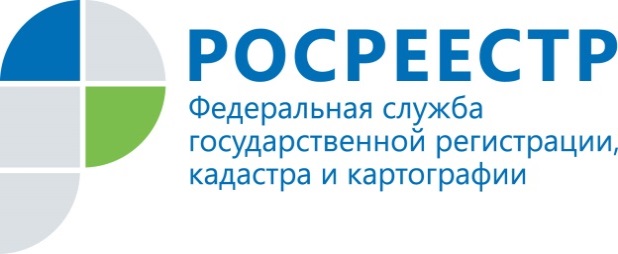 АнонсРосреестр Татарстана и Кадастровая палата о нововведениях в сфере недвижимости на телеканале Россия 2425 сентября в 15.00 и 21.00  на телеканале «Россия 24» выйдет интервью, посвященное произошедшим в сентябре значимым изменениям законодательства в сфере недвижимости.В частности,  представитель Росреестра Татарстана Ильгиз Шигабиев расскажет, как узаконить дополнительные квадратные метры, не дожидаясь проведения комплексных кадастровых работ, а представитель Кадастровой палаты Дмитрий Малинин разъяснит порядок согласования границ  земельного участка с учетом произошедших нововведений. Дополнительно сообщаем, что с записями состоявшихся теле- и радиоэфиров можно ознакомиться на официальном сайте Управления Росреестра по Республике Татарстан rosreestr.tatarstan.ru в разделе «Пресс-служба: «видеосюжеты», «радиоэфиры», в соцсети «Вконтакте» (vk.com/rosreestr16), а также на канале «Росреестр Татарстана» на Youtube.Контакты для СМИПресс-служба Росреестра Татарстана+8 843 255 25 10